                     Liceo Particular Avenida Recoleta Fundación María Romo              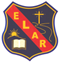     Departamento de Lenguaje y Comunicación     Docente: Valeria Ramírez, Gabriela Carrasco, Catalina Vicencio“EDUCAR ES LA FORMA MÁS ALTA DE LLEGAR A DIOS”LECTURA DOMICILIARIASEGUNDOS BÁSICOS       INSTRUCCIONES:        1- LEER LECTURA DOMICILIARIA ASIGNADA “SAPO Y SEPO INSEPARABLES “, LA CUAL         PUEDES ENCONTRAR EN EL SIGUIENTE LINK          https://www.academia.edu/9783522/Sapo_y_Sepo_inseparables_-_Arnold_Lobel      2- COMPLETAR FICHA LITERARIA.      3-COMPLETA LOS ITEMS DE:         -COMPLETACIÓN.      -ORDEN CRONOLÓGICO.         - SELECCIÓN MULTIPLE.         - PREGUNTAS ABIERTAS.                                         FECHA DE ENVIO: SEMANA DEL 20 AL 24 DE ABRIL                                                      FICHA LITERARIAÍtem I.  COMPLETACIÓN1.     Lee las siguientes frases del cuento y reemplaza lo subrayado.1.A                    “Les presentamos al más  extraordonario sapo del mundo.”Asombroso                               Rabioso                                 Miedoso1.B              “Siguieron escalando.  Y, de pronto oyeron un gran estruendo.”Avalancha                           Tumulto                               Estallido.1.C                              “¡Dormir!  -  Exclamó Sepo”Gritó                             Ayudó                               Volver1.D                            “Qué visitan tan apetitosa”Exquisita.                              Insípida                              Amarga                      Liceo Particular Avenida Recoleta Fundación María Romo                  Departamento de Lenguaje y Comunicación     Docente: Valeria Ramírez, Gabriela Carrasco, Catalina Vicencio                                            “EDUCAR ES LA FORMA MÁS ALTA DE LLEGAR A DIOS”2. Numera los siguientes hechos según el orden en que ocurren en el cuento.Sepo quería tener un jardín.Sepo soñó que tocaba el piano y caminaba por un alambre.Sepo escribió en una hoja de papel: Lista de cosas que tengo que hacer hoy.Ítem II.  SELECCIÓN MULTIPLE.Encierre en un círculo la alternativa correcta.3.  La lista de Sepo:a) Se fue por la laguna.b) Se fue por una cañería. c) Se fue volando.4. Según Sepo a las plantitas:a) Les daba miedo crecer. b) Estaban enfermas.c) No las había cuidado lo suficiente.5. Para dejar de comer galletas, Sapo llamó a:a) Pajaritos. b) Gallinas. c) Perros.6. Para que las semillas crecieran Sepo:a) Durmió con ellas todos los días.b) Cantó canciones, tocó música, les leyó cuentos y poesías. c) No les dedicó tiempo.7. Sapo dijo que, “Fuerza de voluntad” era:a) Proponerse en serio no hacer algo que quieres hacer. b) Hacer cualquier cosa.c) No hacer nada.8. Sapo y Sepo decidieron se valientes cuando:a) Escalaron una montaña. b) Viajaron solos.c) Nadaron en el mar.                     Liceo Particular Avenida Recoleta Fundación María Romo                  Departamento de Lenguaje y Comunicación     Docente: Valeria Ramírez, Gabriela Carrasco, Catalina Vicencio                                                “EDUCAR ES LA FORMA MÁS ALTA DE LLEGAR A DIOS”9. Al llegar a casa después de la excursióna) Sapo y Sepo lloraron de susto.b) Sapo y Sepo comieron muchas galletas.c) Sepo se quedó en la cama y Sepo se quedó en el armario.10. Sepo soñaba que:a) Tocaba el piano y caminaba por un alambre. b) Tocaba el violín.c) Tocaba la trompeta y el acordeón11. Sapo le dio a Sepo:a) Semillas de zapallo. b) Semillas de flores.c) Semillas de árboles. Responde con letra manuscrita12. ¿Por qué crees que Sapo y Sepo no saben vivir el uno sin el otro?13. Sapo y Sepo esconden una caja de galletas en lo alto de un armario, ¿Dónde hubiesesescondido tú la caja de galletas?14. Observa las ilustraciones y marca el lugar donde se encuentran Sapo y Sepo.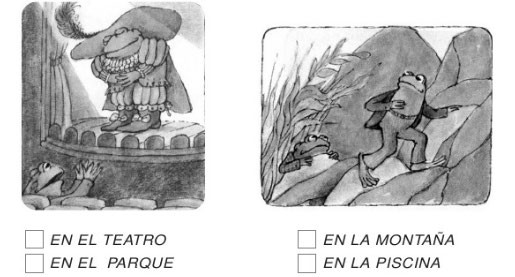 Nombre:Curso:2°  A -  B -  C FechaTítulo del texto:Autor:Nacionalidad:Nombra al personaje principal.Lugar donde se desarrolla la historia.